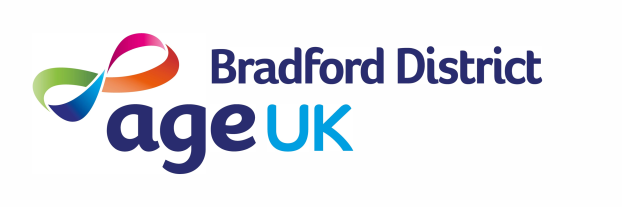 Volunteer Role ProfileRole TitleDistribution VolunteerRole summaryThe Distribution Volunteer will support our retail and distribution team, based at Wrose, with sorting donations received and preparing them for sale in our community hubs.Suggested CommitmentVolunteer hours are negotiable. However, we would prefer volunteers to complete at least one half day shift per week.  Minimum suggested commitment of 6 months Supported byHead of Retail and DistributionMain TasksSorting donations received through our community hubsIdentifying goods that are fit for sale and those that are notSteam & tag clothing for distributionDust / clean / polish / wash donated saleable itemsPricing goods, following operational guidelinesHelp maintain a safe clean and tidy work environmentAssist van driver with loading and unloading of deliveriesMain TasksSorting donations received through our community hubsIdentifying goods that are fit for sale and those that are notSteam & tag clothing for distributionDust / clean / polish / wash donated saleable itemsPricing goods, following operational guidelinesHelp maintain a safe clean and tidy work environmentAssist van driver with loading and unloading of deliveriesBenefits of volunteering with Age UK Bradford DistrictThe opportunity to build skills and experienceExcellent training opportunitiesExcellent support as part of a friendly team Benefits of volunteering with Age UK Bradford DistrictThe opportunity to build skills and experienceExcellent training opportunitiesExcellent support as part of a friendly team Induction, Learning & DevelopmentVolunteers will take part in a welcome session with a group of volunteers from across the charity. They will then be supported to complete a number of e-learning courses and training on the job.Volunteers will be able to access a range of other learning opportunities once they have been volunteering for a number of months.Induction, Learning & DevelopmentVolunteers will take part in a welcome session with a group of volunteers from across the charity. They will then be supported to complete a number of e-learning courses and training on the job.Volunteers will be able to access a range of other learning opportunities once they have been volunteering for a number of months.Skills and competenciesPolite, friendly and approachableTo work with minimum supervisionTo be reliable and non judgmentalWillingness to follow Age UK Bradford District values, policies and procedures, including Health & Safety, Data Protection & Confidentiality, Equal Opportunities.Polite and courteous at all timesSkills and competenciesPolite, friendly and approachableTo work with minimum supervisionTo be reliable and non judgmentalWillingness to follow Age UK Bradford District values, policies and procedures, including Health & Safety, Data Protection & Confidentiality, Equal Opportunities.Polite and courteous at all timesOrganisational ValuesResponsiveSupportiveCaringRespectful People centredPassionateOrganisational ValuesResponsiveSupportiveCaringRespectful People centredPassionateExpensesAGE UK Bradford District will pay for any out of pocket travel expenses associated with your volunteering (40 pence per mile and reasonable public transport costs i.e buses / trains) with tickets/receipts.  Volunteers who volunteer for over 5 hours on a day will be entitled to a lunch payment of £2.ExpensesAGE UK Bradford District will pay for any out of pocket travel expenses associated with your volunteering (40 pence per mile and reasonable public transport costs i.e buses / trains) with tickets/receipts.  Volunteers who volunteer for over 5 hours on a day will be entitled to a lunch payment of £2.Next StepsEmail volunteering@ageukbd.org.uk or phone 01274 391190 for further detailsNext StepsEmail volunteering@ageukbd.org.uk or phone 01274 391190 for further details